Månadsplan for September på Springar 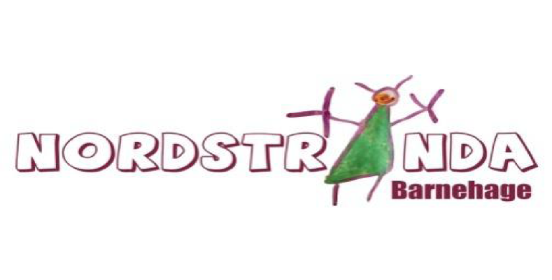 “Ein skapande musisk møteplass”Det er godt å vere tilbake i barnehagen etter sommarferien! Det er så fint å sjå gjensynsgleda blant dei eldste på Springar, og oppleve samhaldet i gruppa. Her er vi kjende og her høyrer vi til! Og endeleg fekk « Gangarbarna» begynne på Springar! Dei har gleda seg stort til å få vere med dei store. Nokon av barna sprang inn på Springarområdet utan å snu seg tilnake – eg er her og dette har eg vore klar for ei stund! Men for andre barn har det og vore sårt og trist å plutseleg høyre til på den andre sida av gjerdet. « Eg vil vere på Gangar», er det nokon som har gitt uttrykk for – der er det trygt og kjent for dei. Ved å gje desse barna tid til å venne seg til Springar og anerkjenne dei på sine følelsar av å skifte avdeling, har likevel overgangen gått seg til og vi merkar at tryggleiken og gleda oppstod. I tillegg til dei som kjem frå Gangar, har vi og fått Markus og Åsmund til oss. Heldige oss som får to fantastiske gutar til på Springar. Dette har dei eldste venta lenge på, i spenning og nysgjerrigheit. Kor tid skal Åsmund og Markus begynne?  Endeleg kom dagen- og for ein fantastisk velkomst desse gutane fekk! Slik vi opplevde det, vart begge dei to nye gutane godt ivaretatt av dei andre barna, med inkludering, omsorg og mykje latter. Vi gler oss til fortsettelsen, både med nye og « gamle» barn. Vi har ei super gruppe på Springar, det er det ingen tvil om. Vi har nytta dei siste vekene til å bli kjende med kvarandre og rutinane våre. For nokon er dette fort gjort, medan andre treng meir tid. Vi vil difor halde fram med eit fokus på å vere undervegs, og ikkje minste følgje barnet sitt tempo. For dei «gamle» Springarane er det også ein del nytt, og det er viktig å halde høgt. Både dei eldste og yngste skal få ei hand og eit fang når dei treng det. Vi byrjar så smått med litt aktivitetar, men den viktigaste planen å følgje er å vere nære, tilgjengelege, anerkjennande og trygge vaksne for ungane. Så lenge vi legg til rette for det, så kjem rutinane og aktivitetane på plass etter kvart. Vi skal ta vare på nære band mellom ungane og legge opp til at nye band kan oppstå. I løpet av dagen delar vi oss mykje i grupper, og i dei gruppene gjer vi noko i fellesskap, og med desse felles opplevingane får vi eit godt utgangspunkt for vidare leik og vennskap i ettertid.Noko av det vi har sett opp på planen er «kropp og hopp tur». Dette er for dei yngste ungane på Springar saman med dei eldste på Gangar. Litt av formålet med desse turane er å ta vare på samhaldet mellom barna, og for å bli betre kjent med nokon av dei vaksne på Springar. Minner om at dersom de kjem etter kl. 09.30 på morgonen, er det fint om de seier ifrå. Datoar verdt å merke seg:Foreldremøte 9 september kl.20-21.30Songar, rim og regler i september: Goddag til alle goddagHei hei er du min vennSeidamadeidaTipp og Topp er gode vener Ta kontakt dersom de lurer på noko!Venleg helsing Annlaug, Madelin, Ronny, Kristin og SunnivaMåndagTysdagOnsdagTorsdagFredagEi gruppe på Mellomrommet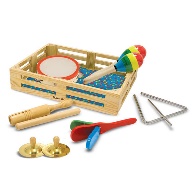 1LEVI TOBIAS 3ÅR!   Kropp og Hopp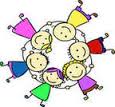  2 3           TUR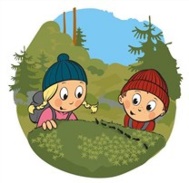 4Leikegrupper 7Ei gruppe på Mellomrommet 8  Kropp og Hopp 9Foreldremøte 20.00-21.30 10            TUR 11Leikegrupper 14Ei gruppe på Mellomrommet 15  Kropp og Hopp1617TUR18Leikegrupper 21Ei gruppe på Mellomrommet22Kropp og Hopp 23 24           TUR 25Leikegrupper28Ei gruppe på Mellomrommet 29Kropp og Hopp 30